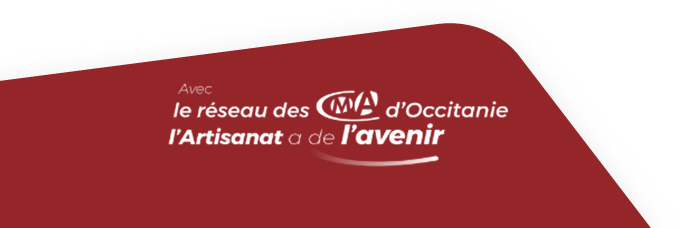 IDENTIFICATION CAP Peintre applicateur de revêtementsOBJECTIFSÀ l’issue de la formation, le stagiaire ou l’apprenant est en capacité de :Réaliser des travaux de peinture à l’intérieur et à l’extérieur des bâtimentsŒuvrer pour la finition des murs, des plafonds et des sols, mais aussi des façades, des balcons, des rambardes, en plus de la peinture, il utilise des vernis, des enduits, des lasuresPoser des revêtements sur les murs (papiers-peints, textiles…) et sur les sols (moquettes, PVC, lames de parquet…)Public  Accessible à tous à partir de 16 ans ( 15 ans sous conditions)  PrérequisNiveau 3ème validé / Connaissances de base en mathématiques et en français.Modalité d ’admission et Délais d’accèsPour tous : Formation en présentiel et en distancielRéunion d’information collective, test de positionnement et/ou entretien individuel.En apprentissage : signature d’un contrat d’apprentissage et intégration tout au long de l’année  Délais d’accès : sous 5 jours Hors apprentissage : de 1 à 4 mois selon le financementDuréeDe 420 h à 1 260 hTarifPrise en charge complete pour un contrat d’apprentissagePrise en chare partielle ou total pour tout autre dispositif selon la situation et le statut du candidat :  14 € / heure de formation ( proposition d’un parcours Personnalisé) CONTENUDomaine Professionnel Etude et préparation d’une intervention Compléter et transmettre des documentsDécoder un dossier techniqueChoisir les matériels et les outillagesRéalisation et contrôle d’un ouvrage courant Déterminer les fournitures nécessaires à la réalisationOrganiser son interventionSécuriser son interventionRéceptionner les approvisionnements en matériels et matériauxMonter, démonter et utiliser des échafaudagesRéaliser des travaux de peinturePoser des revêtements murauxRéaliser des travaux de façadeContrôler l'état des supportsRéaliser des contrôles de mise en œuvreVérifier la conformité des travaux réalisésRéalisation de travaux spécifiques Echanger et rendre compte oralementPoser des revêtements de solDomaine Enseignement Général FrançaisEnseignement Civique et Moral Histoire géographieLangues étrangères Mathématiques - Sciences physiquesEducation physique et sportive Prévention/ Santé / Environnement et PRAPSauveteur Secouriste du Travail Moyens pédagogiquesMoyens matériels : un atelier peinture, plâtre, un FAB LAB atelier numérique, salle de cours, laboratoire de langue, salle informatique, tableau interactif, centre de ressources, laboratoire de fabrication. Moyens pédagogiques : équipe de formateurs pluridisciplinaires, délivrance d’un livret d’apprentissage, suivi de la formation avec accès internet sur Net YPAREO et MOODLE pour les maîtres d’apprentissage et les familles/tuteur, visite d’entreprise, rencontre parents / formateurs : 1 fois par an.Évaluation  Contrôle en Cours de Formation (CCF) ou examen ponctuel en fonction des publicsQualification et CertificateurCertificat d’Aptitude Professionnelle Diplôme de NIVEAU IIICode RNCP 35196 du 25/07/2023Certificateur : Ministère Education Nationale et de la Jeunesse https://www.francecompetences.fr/recherche/rncp/35196/ Attestation de compétences Remise en fin de formation.Poursuite de parcours  CAP Métiers du Plâtre et de l’isolation CAP MaçonPack « créateur » pour création d’entrepriseLieu  Centre de Formation aux Métiers de l’Ariège, 2 Rue jean moulin, 09000 Foix.AccessibilitéLe Centre de Formation aux Métiers accueille les personnes en situation de handicap.Référent Handicap – Patrick ATTARD – 05 34 09 88 14 – p.attard@cma-ariege.frContact  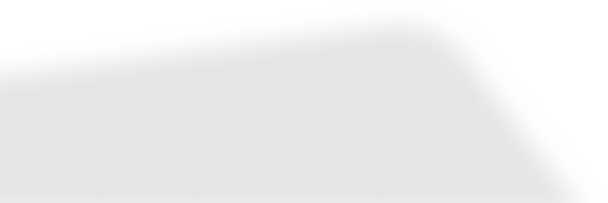 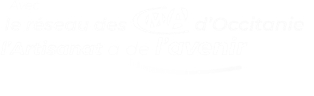 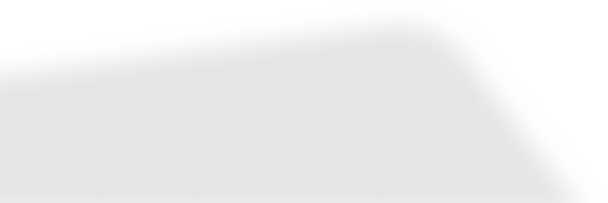 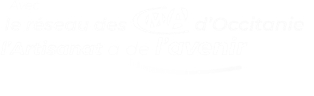 Apprentissage : Sylvie Tessier, Conseillère CAD, 05 34 09 79 00, s.tessier@cma-ariege.frReconversion Adultes : Elodie GOMEZ 05 34 09 88 06 e.gomez@cm-ariege.fr